UMW / IZ / PN - 74/ 19   		                                                           Wrocław, 01.10.2019 r.WYNIK   NAZWA POSTĘPOWANIAPrzebudowa budynku w związku z montażem wentylacji mechanicznej, z odciągami dygestoriów oraz klimatyzacją w 9 salach ćwiczeń laboratoryjnych w budynku Katedry i Zakładu Biochemii Lekarskiej Uniwersytetu Medycznego we Wrocławiu.Uniwersytet Medyczny we Wrocławiu dziękuje Wykonawcy za udział w ww. postępowaniu.Zgodnie z art. 92 ustawy z dnia 29 stycznia 2004 r. Prawa zamówień publicznych (tekst jedn. – Dz. U. 
z 2018 r., poz. 1986 z póżn. zm.), zwanej dalej „Pzp”, zawiadamiamy o jego wyniku.Kryteriami oceny ofert były: - Cena realizacji przedmiotu zamówienia                  – 60 %,- Termin realizacji przedmiotu zamówienia ((max. 20 tygodni od dnia wprowadzenia Wykonawcy na obiekt)- 20%- Okres gwarancji (min. 3 lata, max 6 lat od daty podpisania końcowego protokołu odbioru  wraz z wykonaniem przeglądów gwarancyjnych zamontowanych urządzeń) – 20 %Ofertę złożył  następujący Wykonawca, wymieniony w Tabeli: Informacja o Wykonawcach, którzy zostali wykluczeni.Wykonawca, który złożył ofertę, nie podlega wykluczeniu.Informacja o Wykonawcach, których oferty zostały odrzucone i o powodach odrzucenia Treść oferty Wykonawcy Zakład Ogólnobudowlany Czesław Caliński, Karol Caliński s.c. ul. Spacerowa 10, 56-400 Oleśnica,  odpowiada treści   SIWZ, oferta nie podlega odrzuceniu.Wybór najkorzystniejszej oferty.Jako najkorzystniejszą wybrano ofertę Wykonawcy:          Zakład Ogólnobudowlany s.c. Czesław Caliński, Karol Caliński            ul. Spacerowa 10,  56-400 Oleśnica Treść oferty Wykonawcy odpowiada treści SIWZ, oferta nie podlega odrzuceniu i otrzymała największą ilość punktów na podstawie kryteriów oceny ofert opisanych na 1 stronie niniejszego pisma. Ww. Wykonawca  nie został  wykluczony z postępowania i spełnia warunki udziału w postepowaniu.                                                                      Z upoważnienia  Rektora                                                                      Zastępca Kanclerza ds. Infrastruktury UMW                                                                       mgr Jacek Czajka 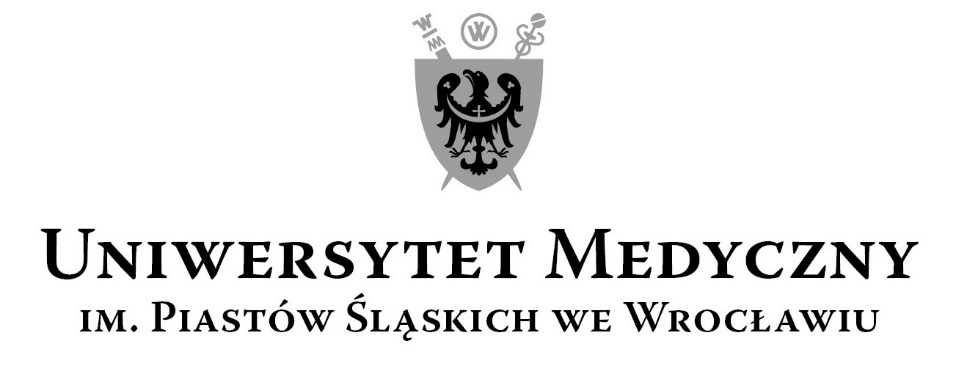 50-367 Wrocław, Wybrzeże L. Pasteura 1Zespół ds. Zamówień Publicznych UMWul. K. Marcinkowskiego 2-6, 50-368 Wrocławfaks 71 / 784-00-45e-mail: jerzy.chadzynski@umed.wroc.pl 50-367 Wrocław, Wybrzeże L. Pasteura 1Zespół ds. Zamówień Publicznych UMWul. K. Marcinkowskiego 2-6, 50-368 Wrocławfaks 71 / 784-00-45e-mail: jerzy.chadzynski@umed.wroc.pl NrWykonawcy, adres Cena przedmiotu zamówienia brutto  w PLNTermin realizacji przedmiotu zamówieniaOkres gwarancjiŁączna punktacjapunktypunktypunktypunkty1 Zakład Ogólnobudowlany s.c. Czesław Caliński, Karol Caliński    ul. Spacerowa 10,  56-400 Oleśnica872 082,74(po poprawieniu innej omyłki  zgodnie z art. 87 ust. 2 pkt.3 ustawy Pzp)60,00 pkt.     20 tygodni   20,00 pkt.   6 lat    20,00 pkt.   100,00 pkt.